Постановление администрации Чепкас-Никольского сельского поселения Шемуршинского района Чувашской Республики от 07.02.2022г. №2 «Об утверждении сводного сметного расчета стоимости капитального ремонта водонапорной башни п.Красный Вазан и д.Чепкас-Ильметево Шемуршинского района Чувашской Республики  Чепкас-Никольского сельского поселения Шемуршинского района Чувашской РеспубликиРассмотрев сводный сметный расчёт стоимости капитального ремонта водонапорной башни п.Красный Вазан и д.Чепкас-Ильметево  Шемуршинского района Чувашской Республики Чепкас-Никольского сельского поселения Шемуршинского района Чувашской Республики                                                 ПОСТАНОВЛЯЕТ: 1. Утвердить сводный сметный расчёт стоимости капитального ремонта водонапорной башни в д.Чепкас-Ильметево  Шемуршинского района Чувашской Республики Чепкас-Никольского сельского поселения Шемуршинского района Чувашской Республики в сумме 1995,58 тыс. руб;2. Утвердить сводный сметный расчёт стоимости капитального ремонта водонапорной башни в п.Красный Вазан  Шемуршинского района Чувашской Республики Чепкас-Никольского сельского поселения Шемуршинского района Чувашской Республики в сумме 1566,79 тыс. руб3. Настоящее постановление вступает в силу со дня его официального опубликования.Глава Чепкас-Никольского сельского поселения Шемуршинского района  Чувашской Республики                                                                                   Л.Н.Петрова                                ВЕСТИ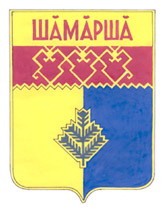     Чепкас-Никольского        сельского поселения  Газета органов местного самоуправления  Чепкас -  Никольского сельского поселенияИздается с 2 апреля .Учредитель: администрация Чепкас-Никольского сельского поселения Шемуршинского района  Чувашской РеспубликиАдрес:429173, Чувашская Республика,с.Чепкас-Никольское,ул.Чапаева, д.24. Электронная версия на сайте администрации Чепкас-Никольского сельского поселения: htt://qov.cap.ru/main.asp govid=504Главный редактор   С.П.ТуктароваРаспространяется на территории Чепкас -Никольского сельского поселения.БЕСПЛАТНО.Тираж 20  экз.